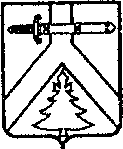 УПРАВЛЕНИЕ ОБРАЗОВАНИЯАДМИНИСТРАЦИИ КУРАГИНСКОГО РАЙОНАПРИКАЗ11.12.2020                                     пгт. Курагино                                             № 411Об итогах муниципального этапа всероссийской олимпиады школьниковС 2 ноября 2020 года по 9 декабря 2020 года проходил муниципальный этап Всероссийской олимпиады школьников. На основании протоколов проверки олимпиадных работ и на основании Положения об управлении образования, ПРИКАЗЫВАЮ:1. Признать победителями муниципального этапа Всероссийской олимпиады школьников (приложение № 1).2. Признать призерами муниципального этапа Всероссийской олимпиады школьников (приложение № 2).3. Наградить победителей и призеров муниципального этапа Всероссийской олимпиады школьников грамотами управления образования.4. Рекомендовать директорам общеобразовательных организаций: - поощрить педагогов, подготовивших победителей и призёров муниципального этапа всероссийской олимпиады школьников в 2020-2021 уч.году;- поощрить педагогов, входящих в состав жюри по проверке олимпиадных работ и подведению итогов муниципального этапа всероссийской олимпиады школьников в 2020-2021 уч.году (приложение № 3).5. Внести К.Н. Березиной, методисту управления образования Курагинского района, победителей и призеров муниципального этапа всероссийской олимпиады школьников в подсистему «Одаренные дети» краевой базы данных КИАСУО.6. Контроль над исполнением данного приказа возложить на                   Н.П. Занину, начальника отдела общего, дошкольного, дополнительного образования управления образования Курагинского района.Руководитель управления образования                                                                                  Т.В. ЦипушниковаПриложение № 1 к приказу управления образования Курагинского района   от 11.12.2020 № 411Победители муниципального этапа Всероссийской олимпиады школьниковПриложение № 2 к приказу управления образования Курагинского района от 11.12.2020 № 411Призёры муниципального этапа Всероссийской олимпиады школьниковПриложение № 3 к приказу управления образования Курагинского района от 11.12.2020 № 411Состав жюри по проверке олимпиадных работ и подведению итогов муниципального этапа всероссийской олимпиады школьников в 2020-2021 уч.году№ п/пПредметФИ участникаОбразовательная организацияКлассБаллФИО наставника 1Английский языкМатвеев Тимофей МБОУ Курагинская СОШ № 11195Новичкова Л.Н.2Английский языкЧернова Анна МБОУ Ирбинская СОШ № 61195Аникина Т.П.3Английский языкВарзегова Екатерина МБОУ Курагинская СОШ № 11090Давлеева Н.Ю.4Английский языкРодионова Людмила МБОУ Краснокаменская СОШ № 41090Верхорубова Т.А.5Английский языкЧистяков Павел МБОУ Курагинская СОШ № 3758Халаджи В.О.6Английский языкФедоренко Александр МКОУ Имисская СОШ № 13845Сокольских Ю.С.7БиологияЯковлева Софья МБОУ Курагинская СОШ № 11169Горн В.А.8БиологияМаксимова Яна МБОУ Рощинская сош № 17945,4Есякова Т.Ю.9БиологияПисакина Дарья МБОУ Курагинская СОШ № 3826Катенина Н.А.10ГеографияКилин Алексей МБОУ Рощинская сош № 17881Ломова Г.Г.11Информатика (ИКТ)Алмазов Иван МБОУ Кордовская СОШ № 147302Климентьев Д.С.12Искусство (МХК)Варзегова Екатерина МБОУ Курагинская СОШ № 11060Булатова Е.В.13Искусство (МХК)Дереш Ксения МБОУ Курагинская СОШ № 1960Булатова Е.В.14Искусство (МХК)Коробейникова Виктория МБОУ Курагинская СОШ № 11152,5Булатова Е.В.15ИсторияКривошеин Даниил МБОУ Курагинская СОШ № 31174Дубова Т.В.16ИсторияПанфилов Артур МБОУ Рощинская сош № 17974Ибрагимова Р.Ф.17ИсторияМежов Вадим МБОУ Курагинская СОШ № 1859Сагайдак М.П.18ЛитератураКотляр Диана МБОУ Курагинская СОШ № 7958Ципушников А.В.19ЛитератураИсаева Виктория МБОУ Ирбинская СОШ № 6853Русяева Н.В.20ЛитератураНабирухина Ксения МБОУ Курагинская СОШ № 1745Харченко Л.А.21ЛитератураМахина Екатерина МБОУ Курагинская СОШ № 11044Харченко Л.А.22ЛитератураСигнаевская Ксения МБОУ Кошурниковская СОШ № 81135Фролова В.Д.23МатематикаХухрякова Виктория МБОУ Курагинская СОШ № 7931Цымбал А.А.24МатематикаЮрковец Семен МКОУ Имисская СОШ № 131124Казанцев Н.Н.25МатематикаСемибратченко Екатерина МБОУ Артемовская СОШ № 2722Рубцова Е.А.26МатематикаБондарева Диана МБОУ Рощинская сош № 17821Бочкарева Н.А.27МатематикаКузнецова Алина МБОУ Курагинская СОШ № 7821Цымбал А.А.28МатематикаТопоркова Валерия МБОУ Курагинская СОШ № 7821Цымбал А.А.29ОбществознаниеВарзегова Екатерина МБОУ Курагинская СОШ № 11081Полежаева Т.М.30ОбществознаниеКовалева Дарья МБОУ Курагинская СОШ № 7858Могильников Е.В.31ОбществознаниеДубов Кирилл МБОУ Курагинская СОШ № 3747Дубова Т.В.32ОБЖМедведева Раиса МБОУ Рощинская сош № 171184Кригер А.В.33ОБЖЧуриков Данил МБОУ Курагинская СОШ № 3759Климкин И.А.34ОБЖСмирнова Ирина МБОУ Ирбинская СОШ № 61053Дьяченко А.С.35ПравоРоманин Николай МБОУ Рощинская сош № 171196Ибрагимова Р.Ф.36Русский языкГуменшаймер Екатерина МБОУ Марининская СОШ № 16944Власова Л.Д.37Русский языкМежов Владимир МБОУ Курагинская СОШ № 1827Плисова Ю.А.38Технология - Культура домаДивеев Владислав МБОУ Ирбинская СОШ № 61042Канзеров Ю.П.39Технология - Культура домаФатыхов Руслан МБОУ Ирбинская СОШ № 6738Канзеров Ю.П.40Технология - Культура домаШишова Ольга МБОУ Курагинская СОШ № 3931Ковалева Т.В.41Технология - Культура домаПирожкова Кристина МБОУ Курагинская СОШ № 3726Ковалева Т.В.42Технология - Культура домаСтанковская Валерия МБОУ Кордовская СОШ № 14825Кугушева И.В.43Технология - РобототехникаФедоренко Александр МКОУ Имисская СОШ № 13824Федоренко Ю.П.44Технология - Техника и техническое творчествоДивеев Владислав МБОУ Ирбинская СОШ № 61042Канзеров Ю.П.45Технология - Техника и техническое творчествоФатыхов Руслан МБОУ Ирбинская СОШ № 6738Канзеров Ю.П.46ФизикаРябцев Даниил МБОУ Кордовская СОШ № 141040Пушкарева В.В.47ФизикаШищенко Владимир МБОУ Кордовская СОШ № 14930Пушкарева В.В.48ФизикаВладыко Полина МБОУ Курагинская СОШ № 11129Дремлюгов А.М.49ФизикаГладышева Виолетта МБОУ Курагинская СОШ № 7720Брутчикова О.Н.50ФизикаЧистяков Павел МБОУ Курагинская СОШ № 3720Боброва М.К.51Физическая культураКислицына Диана МБОУ Краснокаменская СОШ № 4917Дьяченко А.С.52Физическая культураТарасова Виктория МБОУ Можарская СОШ № 15716Дворников В.Ю.53Физическая культураЛюбаев Кирилл МБОУ Марининская СОШ № 161114,8Бурков А.И.54Физическая культураЛукьянцев Николай МБОУ Кордовская СОШ № 14714Матафонов А.П.55Физическая культураКилина Наталья МБОУ Берёзовская СОШ № 101112,9Дьяченко Н.С.56Физическая культураГнездюков Никита МБОУ Берёзовская СОШ № 10911,7Дьяченко Н.С.57Физическая культураЛаскина Варвара МБОУ Берёзовская СОШ № 101011,2Дьяченко Н.С.58Физическая культураКурзаков Вячеслав МБОУ Марининская СОШ № 16810,5Романин Л.С.59ХимияМатвеев Тимофей МБОУ Курагинская СОШ № 11133Вольхина Е.Ю.60ЭкологияЧерепанова Василиса МБОУ Ирбинская СОШ № 6922Мартюшева И.В.№ п/пПредметФИ участникаОбразовательная организацияКлассБаллФИО наставника 1Английский языкАмосова Варвара МБОУ Краснокаменская СОШ № 41190Андрусенко Е.М.2Английский языкМедведева Раиса МБОУ Рощинская сош № 171183Берзина О.В.3Английский языкЛеконцева Алина МБОУ Курагинская СОШ № 11070Давлеева Н.Ю.4Английский языкДубровская Дарья МБОУ Курагинская СОШ № 1968Давлеева Н.Ю.5Английский языкШаврова Наталья МБОУ Краснокаменская СОШ № 41067Верхорубова Т.А.6Английский языкСеменов Владислав МБОУ Курагинская СОШ № 1948Давлеева Н.Ю.7Английский языкСоболев Илья МБОУ Можарская СОШ № 15738Сергеева И.А.8Английский языкБаженов Михаил МБОУ Краснокаменская СОШ № 4736Андрусенко Е.М.9Английский языкСтепанова Елизавета МБОУ Ирбинская СОШ № 6827Карташова Е.А.10Английский языкВарфоломеев Артем МБОУ Можарская СОШ № 15823Сергеева И.А.11АстрономияДовгаль Александр МБОУ Ирбинская СОШ № 61019Василенко М.Н.12АстрономияВладимиров Андрей МБОУ Курагинская СОШ № 11018Дремлюгов А.М.13АстрономияЮрковец Семен МКОУ Имисская СОШ № 131116Федоренко Ю.П.14АстрономияТрофимова Юлия МБОУ Ирбинская СОШ № 6914Василенко М.Н.15БиологияТемирханов Рустам МБОУ Можарская СОШ № 151160Болсуновский А.Н.16БиологияЮрковец Семен МКОУ Имисская СОШ № 131151,6Баяндина Г.П.17БиологияДронов Сергей МБОУ Ирбинская СОШ № 61044Кривоногова О.П.18БиологияТрифонова Юлия МБОУ Брагинская СОШ № 111042,6Вохмина Е.Н.19БиологияДанилина Алена МБОУ Курагинская СОШ № 1940,8Горн В.А.20БиологияПивоварова Алина МБОУ Берёзовская СОШ № 10935,6Ласкина Н.Н.21БиологияПотылицына Марина МБОУ Курагинская СОШ № 3824,2Катенина Н.А.22БиологияПономарева Таисия МБОУ Можарская СОШ № 15822,8Болсуновский А.Н.23БиологияЮдахина Елена МБОУ Курагинская СОШ № 3720,6Катенина Н.А.24БиологияКормановский Егор МКОУ Имисская СОШ № 13720,2Баяндина Г.П.25ГеографияКарих Мирослава МБОУ Ирбинская СОШ № 6778Карих Л.Н.26ГеографияБондарева Диана МБОУ Рощинская сош № 17872Ломова Г.Г.27ГеографияСтанковская Валерия МБОУ Кордовская СОШ № 14869Станковская О.А.28ГеографияТарабрин Юрий МБОУ Курагинская СОШ № 1768Баяндина Т.Е.29ГеографияКоновалов Иван МБОУ Курагинская СОШ № 31057Лис О.А.30ГеографияСеменов Владислав МБОУ Курагинская СОШ № 1953Баяндина Т.Е.31Информатика (ИКТ)Рябцев Даниил МБОУ Кордовская СОШ № 1410208Климентьев Д.С.32Информатика (ИКТ)Ионова Дарина МБОУ Петропавловская СОШ № 399141Власов А.Е.33Искусство (МХК)Бондаренко Валерия МБОУ Курагинская СОШ № 1955Булатова Е.В.34Искусство (МХК)Леконцева Алина МБОУ Курагинская СОШ № 11052Булатова Е.В.35Искусство (МХК)Беленькая Жанна МБОУ Кордовская СОШ № 141047Заморская М.Н.36Искусство (МХК)Попова Виктория МБОУ Курагинская СОШ № 3942Егорова Т.Ф.37Искусство (МХК)Карпов Кирилл МБОУ Курагинская СОШ № 71125Радостева Н.В.38Искусство (МХК)Рябков Роман МБОУ Курагинская СОШ № 31121Егорова Т.Ф.39ИсторияКарпов Кирилл МБОУ Курагинская СОШ № 71159Могильников Е.В.40ИсторияПятина Дарья МБОУ Курагинская СОШ № 31150Дубова Т.В.41ИсторияБондаренко Валерия МБОУ Курагинская СОШ № 1944Полежаева Т.М.42ИсторияВарзегова Екатерина МБОУ Курагинская СОШ № 11038Полежаева Т.М.43ИсторияИлющенко Богдан МБОУ Курагинская СОШ № 3834Лис Л.А.44ИсторияДанилина Алена МБОУ Курагинская СОШ № 1931Полежаева Т.М.45ИсторияЛарьков Вадим МБОУ Курагинская СОШ № 3828Лис Л.А.46ИсторияЮдахина Елена МБОУ Курагинская СОШ № 3725Дубова Т.В.47ЛитератураРусанов Максим МБОУ Курагинская СОШ № 3852Истомина Н.А.48ЛитератураМарковцева Марина МБОУ Ирбинская СОШ № 6850Русяева Н.В.49ЛитератураСальникова Надежда МБОУ Курагинская СОШ № 7744Сальникова Н.А.50ЛитератураЧерепанова Василиса МБОУ Ирбинская СОШ № 6943Мосман Н.В.51ЛитератураБочерова Динара МБОУ Курагинская СОШ № 1743Потрубач Е.Ю.52ЛитератураБондаренко Валерия МБОУ Курагинская СОШ № 1940Харченко Л.А.53ЛитератураПоддубная Полина МБОУ Курагинская СОШ № 11039Харченко Л.А.54ЛитератураРодькина Александра МБОУ Курагинская СОШ № 11038Вохмина Ю.С.55ЛитератураВяткин Олег МБОУ Курагинская СОШ № 71134Сальникова Н.А.56ЛитератураДолаева Арина АхматовнаМБОУ Курагинская СОШ № 31131Аверьянов И.В.57МатематикаСавельев Виталий МБОУ Курагинская СОШ № 1930Бегунович Е.В.58МатематикаМорковкина Ангелина МБОУ Краснокаменская СОШ № 4925Деменева Р.М.59МатематикаБаяндин Руслан МБОУ Курагинская СОШ № 1720Бегунович Е.В.60МатематикаКарих Мирослава МБОУ Ирбинская СОШ № 6720Федосова Е.В.61МатематикаБаженов Михаил МБОУ Краснокаменская СОШ № 4719Белова Е.А.62МатематикаАева Екатерина МКОУ Имисская СОШ № 131114Казанцев Н.Н.63МатематикаБрух Владимир МБОУ Курагинская СОШ № 31114Юдина О.И.64МатематикаВитовтова Дарья МБОУ Можарская СОШ № 151114Луганская Л.М.65МатематикаХарин Константин МКОУ Черемшанская СОШ №201114Шуманский С.В.66МатематикаБуянов Артем МБОУ Краснокаменская СОШ № 4814Деменева Р.М.67МатематикаИлющенко Богдан МБОУ Курагинская СОШ № 3814Доронина Н.Н.68МатематикаСарахман Ирина МБОУ Краснокаменская СОШ № 4814Белова Е.А.69МатематикаТелегина Каролина МБОУ Курагинская СОШ № 1814Бегунович Е.В.70Немецкий языкТрифонова Юлия МБОУ Брагинская СОШ № 111049Луць Л.А.71Немецкий языкТопоркова Кристина МБОУ Курагинская СОШ № 7941Могильников Е.В.72ОбществознаниеКривошеин Даниил МБОУ Курагинская СОШ № 31169Дубова Т.В.73ОбществознаниеЯковлева Софья МБОУ Курагинская СОШ № 11167Полежаева Т.М.74ОбществознаниеЛеконцева Алина МБОУ Курагинская СОШ № 11059Полежаева Т.М.75ОбществознаниеЗинкина Татьяна МБОУ Кордовская СОШ № 141058Лушникова Л.А.76ОбществознаниеДубровская Дарья МБОУ Курагинская СОШ № 1951Полежаева Т.М.77ОбществознаниеСкаредина Марина МБОУ Курагинская СОШ № 7850Могильников Е.В.78ОбществознаниеГалко Екатерина МБОУ Курагинская СОШ № 7849Могильников Е.В.79ОбществознаниеКотляр Диана МБОУ Курагинская СОШ № 7948Ткачева В.И.80ОбществознаниеЧерепанова Василиса МБОУ Ирбинская СОШ № 6948Киреева О.В.81ОбществознаниеЖуров Сергей МБОУ Курагинская СОШ № 3740Дубова Т.В.82ОбществознаниеМордасов Михаил МБОУ Кошурниковская СОШ № 8737Крупская Н.Г.83ОБЖБельчикова Мария МБОУ Рощинская сош № 171155Кригер А.В.84ОБЖБер Ирина МБОУ Краснокаменская СОШ № 41049Дьяченко А.С.85ОБЖГроменко Иван МБОУ Марининская СОШ № 16949Бурков А.И.86ОБЖПерекрасова Татьяна МБОУ Рощинская сош № 17949Кригер А.В.87ОБЖШалютина Ольга МБОУ Кошурниковская СОШ № 8849Сажин В.А.88ОБЖПарфенова Дарья МБОУ Марининская СОШ № 16946Бурков А.И.89ОБЖПотапова Шантаэль МБОУ Кордовская СОШ № 14946Чернов С.Н.90ОБЖШарапатова Дарья МБОУ Краснокаменская СОШ № 41045Дьяченко А.С.91ОБЖДранишников Данила МБОУ Курагинская СОШ № 3744Климкин И.А.92ОБЖПятина Дарья МБОУ Курагинская СОШ № 31142Климкин И.А.83ОБЖСанковский Никита МБОУ Курагинская СОШ № 71142Пузаков В.Г.84ОБЖДевятова Дарья МБОУ Ирбинская СОШ № 6842Чернаков А.В.85ОБЖПирожкова Кристина МБОУ Курагинская СОШ № 3735Климкин И.А.86ОБЖСемибратченко Дмитрий МБОУ Краснокаменская СОШ № 4735Дьяченко А.С.87ПравоБызова Софья МБОУ Курагинская СОШ № 11172Полежаева Т.М.88ПравоВяткин Олег МБОУ Курагинская СОШ № 71167Могильников Е.В.89ПравоВершинина Анна МБОУ Ирбинская СОШ № 61061Макаренко И.А.90ПравоБурнышева Валерия МБОУ Кордовская СОШ № 141060Лушникова Л.А.91ПравоБондаренко Валерия МБОУ Курагинская СОШ № 1955Полежаева Т.М.92ПравоШибанова Ольга МБОУ Курагинская СОШ № 1955Полежаева Т.М.93ПравоВасиленко Азиза МБОУ Ирбинская СОШ № 6953Киреева О.В.94Русский языкВарзегова Екатерина МБОУ Курагинская СОШ № 11032Харченко Л.А.95Русский языкКарпов Кирилл МБОУ Курагинская СОШ № 71130Сальникова Н.А.96Русский языкВладыко Полина МБОУ Курагинская СОШ № 11128,5Кильдеватова Н.В.97Русский языкХухрякова Виктория МБОУ Курагинская СОШ № 7926Ципушников А.В.98Русский языкРодионова Людмила МБОУ Краснокаменская СОШ № 41024,5Каминская И.В.99Русский языкИонова Дарина МБОУ Петропавловская СОШ № 39924,5Зверева С.Г.100Русский языкМымликова Анастасия МБОУ Рощинская сош № 17724Карпенко Н.В.101Русский языкКовалева Дарья МБОУ Курагинская СОШ № 7822Ципушников А.В.102Русский языкКрашениников Михаил МБОУ Курагинская СОШ № 3821Истомина Н.А.103Русский языкГладышева Виолетта МБОУ Курагинская СОШ № 7719Сальникова Н.А.104Технология - Культура домаШмидт Маргарита МБОУ Курагинская СОШ № 3928Ковалева Т.В.105Технология - Культура домаЗинкина Татьяна МБОУ Кордовская СОШ № 141025Кугушева И.В.106Технология - Культура домаКапашин Дмитрий МБОУ Кордовская СОШ № 14825Фоменко А.А.107Технология - Культура домаПономарева Таисия МБОУ Можарская СОШ № 15824Холбнева И.П.108Технология - Культура домаЕремина Евгения МБОУ Курагинская СОШ № 3822Ковалева Т.В.109Технология - Культура домаАбросимов Степан МБОУ Ирбинская СОШ № 61121Канзеров Ю.П.110Технология - Культура домаМистрюкова Софья МБОУ Курагинская СОШ № 3921Ковалева Т.В.111Технология - Культура домаШеремет Наталья МКОУ Имисская СОШ № 13721Калачева О.Н.112Технология - Культура домаНикулкина Юлия МБОУ Курагинская СОШ № 31120Ковалева Т.В.113Технология - Культура домаМехтиева Анжела МБОУ Курагинская СОШ № 3719Покатилова Л.М.114Технология - Культура домаВасев Максим МБОУ Ирбинская СОШ № 61118Канзеров Ю.П.115Технология - Культура домаНикулкина Алина МБОУ Курагинская СОШ № 31018Ковалева Т.В.116Технология - Культура домаПавлюченко Евгений МБОУ Кордовская СОШ № 14716Фоменко А.А.117Технология - Техника и техническое творчествоКапашин Дмитрий МБОУ Кордовская СОШ № 14825Фоменко А.А.118Технология - Техника и техническое творчествоАбросимов Степан МБОУ Ирбинская СОШ № 61121Канзеров Ю.П.119Технология - Техника и техническое творчествоВасев Максим МБОУ Ирбинская СОШ № 61118Канзеров Ю.П.120Технология - Техника и техническое творчествоПавлюченко Евгений МБОУ Кордовская СОШ № 14716Фоменко А.А.121ФизикаГобро Владислава МБОУ Кошурниковская СОШ № 8922Скиба А.А.122ФизикаПотапова Ншантаэль МБОУ Кордовская СОШ № 14922Пушкарева В.В.123ФизикаПинигин АлександМБОУ Курагинская СОШ № 3920Боброва М.К.124ФизикаРит Анастасия МБОУ Краснокаменская СОШ № 4920Вахрамеева Н.А.125ФизикаКарих Мирослава МБОУ Ирбинская СОШ № 6718Василенко М.Н.126ФизикаРоманин Николай МБОУ Рощинская сош № 171116Волова В.Н.127ФизикаМирсанова Ольга МКОУ Имисская СОШ № 13716Федоренко Ю.П.128ФизикаДивеев Владислав МБОУ Ирбинская СОШ № 61014Василенко М.Н.129ФизикаСеливашко Владимир МКОУ Имисская СОШ № 131112Федоренко Ю.П.130ФизикаДевятова Дарья МБОУ Ирбинская СОШ № 6812Василенко М.Н.131ФизикаКузнецова Алина МБОУ Курагинская СОШ № 7812Брутчикова О.Н.132ФизикаМежов Вадим МБОУ Курагинская СОШ № 1812Понаморева И.А.133Физическая культураПлешакова Кира МБОУ Ирбинская СОШ № 6714,5Петаева Е.А.134Физическая культураИванов Денис МБОУ Кордовская СОШ № 14713Матафонов А.П.135Физическая культураСуханова Анна МБОУ Ирбинская СОШ № 6712,5Петаева Е.А.136Физическая культураПригожев Артем МБОУ Берёзовская СОШ № 101112,4Дьяченко Н.С.137Физическая культураИванов Владимир МБОУ Краснокаменская СОШ № 4712Проклов Р.С.138Физическая культураИванова Елена МБОУ Курагинская СОШ № 11111,4Пахомова Н.А.139Физическая культураСемина Валерия МБОУ Курагинская СОШ № 11111,4Пахомова Н.А.140Физическая культураКригер Валерий МБОУ Курагинская СОШ № 11111Пахомова Н.А.141Физическая культураСмирнова Ирина МБОУ Ирбинская СОШ № 61011Дьяченко А.С.142Физическая культураРадионова Ирина МБОУ Краснокаменская СОШ № 41010,2Дьяченко А.С.143Физическая культураГромов Иван МБОУ Берёзовская СОШ № 10910,2Дьяченко Н.С.144Физическая культураКорнеев Руслан МКОУ Пойловская СОШ № 2199,8Валута С.С.145Физическая культураСмотрин Сергей МБОУ Краснокаменская СОШ № 489,5Дьяченко А.С.146Физическая культураЕльницкий Андрей МБОУ Берёзовская СОШ № 10109,3Дьяченко Н.С.147Физическая культураКоновалов Иван МБОУ Курагинская СОШ № 3109,3Жигайлов В.Г.148Физическая культураРоманченко Софья МБОУ Курагинская СОШ № 199,3Железняков А.Н.149Физическая культураУрбанович Любовь МБОУ Берёзовская СОШ № 1099,3Дьяченко Н.С.150Физическая культураНикшина Елена МБОУ Курагинская СОШ № 7119Баскаков Н.И.151Физическая культураПавлов Виталий МБОУ Курагинская СОШ № 1108,9Пахомова Н.А.152Физическая культураЗайцева Мария МБОУ Марининская СОШ № 1698,6Бурков А.И.153Физическая культураСкляр Ида МБОУ Краснокаменская СОШ № 488,5Проклов Р.С.154Физическая культураВарфоломеев Артем МБОУ Можарская СОШ № 1588Дворников В.Ю.155Физическая культураМиронов Сергей МБОУ Курагинская СОШ № 188Железняков А.Н.156ХимияЯковлева Софья МБОУ Курагинская СОШ № 11132Вольхина Е.Ю.157ХимияКозлова Марина МБОУ Курагинская СОШ № 1917Вольхина Е.Ю.158ЭкологияМатвеев Тимофей МБОУ Курагинская СОШ № 11122Горн В.А.159ЭкологияДанилина Алена МБОУ Курагинская СОШ № 1921Горн В.А.160ЭкологияЯковлева Софья МБОУ Курагинская СОШ № 11120Горн В.А.161ЭкологияПотапова Шантаэль МБОУ Кордовская СОШ № 14920Станковская О.А.162ЭкологияДибина София МБОУ Ирбинская СОШ № 61118Кривоногова О.П.163ЭкологияКашина Полина МБОУ Ирбинская СОШ № 61017Кривоногова О.П.164ЭкологияМахина Екатерина МБОУ Курагинская СОШ № 11016Горн В.А.165ЭкологияРодькина Александра МБОУ Курагинская СОШ № 11016Горн В.А.166ЭкологияБлашкина Виктория МБОУ Ирбинская СОШ № 61115Кривоногова О.П.167ЭкологияДунаева Екатерина МБОУ Курагинская СОШ № 31115Катенина Н.А.168ЭкологияКовалева Полина МБОУ Курагинская СОШ № 31115Катенина Н.А.169ЭкологияДронов Сергей МБОУ Ирбинская СОШ № 61014Кривоногова О.П.170ЭкологияТелегина Каролина МБОУ Курагинская СОШ № 1813Горн В.А.171ЭкологияКочергина Анастасия МБОУ Рощинская сош № 17711Есякова Т.Ю.172ЭкологияСтепанова Наталья МБОУ Курагинская СОШ № 3711Катенина Н.А.173ЭкономикаКомарова Лиана МБОУ Курагинская СОШ № 3843Лис Л.А.174ЭкономикаЛарьков Вадим МБОУ Курагинская СОШ № 3839Лис Л.А.№ п/пФ.И.О. ОУОсновы безопасности жизнедеятельностиОсновы безопасности жизнедеятельностиОсновы безопасности жизнедеятельности1Мосягин Е.В.- председательМБОУ Кочергинская СОШ № 192Бурков А. И.МБОУ Марининская СОШ № 163Климкин И. А..МБОУ Курагинская СОШ № 34Кригер А.В.МБОУ Рощинская СОШ № 175Трифонов С. В.МБОУ Брагинская СОШ № 116Чернаков А. В.МБОУ Ирбинская СОШ № 6Английский языкАнглийский языкАнглийский язык1Турчанова А.В. - председательМБОУ Березовская СОШ № 102Аникина Т.П.МБОУ Ирбинская СОШ № 63Карташова Е.А.МБОУ Ирбинская СОШ № 6БиологияБиологияБиология1Коломакина О.А. - председательМБОУ Краснокаменская СОШ № 42Горн В.А.МБОУ Курагинская СОШ № 13Мартюшева И.В.   МБОУ Ирбинская  СОШ №64Катенина Н.А.  МБОУ Курагинская  СОШ №35Вохмина Е.Н.МБОУ Брагинская  СОШ №116Баяндина Г.П.  МКОУ Имисская  СОШ №137Есякова Т.Ю.  МБОУ Рощинская  СОШ №178Роженцова Л.П.  МБОУ Шалаболинская  СОШ №4Литература Литература Литература 1Сальникова Н.А. - председательМБОУ Курагинская СОШ № 72Плисова Ю.А.МБОУ Курагинская СОШ № 13Ципушников А.В.МБОУ Курагинская СОШ № 74Сидак Я.А.МБОУ Берёзовская СОШ № 105Корпенко Н.В.МБОУ Рощинская СОШ № 176Терещенко Г.А.МБОУ Курагинская СОШ № 37Леонтьева Я.А.МБОУ Рощинская СОШ № 178Русяева Н. В.МБОУ Ирбинская СОШ № 6ФизикаФизикаФизика1Вахрамеева Н.А-председательМБОУ Краснокаменская СОШ №42Федоренко Ю.П.МКОУ Имисская СОШ № 133Понаморева И.А.МБОУ Курагинская СОШ № 14Шарафутдинова С.А.МБОУ Брагинская СОШ № 115Боброва М.К. МБОУ Курагинская СОШ №3 6Деревнин Н.В.МБОУ Кочергинская СОШ № 197Пушкарева В.В.МБОУ Кордовская СОШ № 148Борисов Е.В.МБОУ Шалоболинская СОШ № 189Беляева Е.В.МКОУ Черемшанская СОШ № 2010Хомчик Н.П.МБОУ Кошурниковская ООШ № 22Русский языкРусский языкРусский язык1Сальникова Н.А. - председательМБОУ Курагинская СОШ № 72Ципушников А.В.МБОУ Курагинская СОШ № 73Корпенко Н.В.МБОУ Рощинская СОШ № 174Сидак Я.А.МБОУ Берёзовская СОШ № 105Истомина Н.А.МБОУ Курагинская СОШ № 36Терещенко Г.А.МБОУ Курагинская СОШ № 37Леонтьева Я.А.МБОУ Рощинская СОШ № 178Русяева Н. В.МБОУ Ирбинская СОШ № 6Мировая художественная культураМировая художественная культураМировая художественная культура1Копейкина А.В. - председательМКОУ Имисская СОШ № 132Заморская М.Н.МБОУ Кордовская СОШ № 143Булатова Е.М.МБОУ Курагинская СОШ № 1Обществознание Обществознание Обществознание 1Табакова Т.А. - председательМБОУ Ирбинская СОШ № 62Полежаева Т.М.МБОУ Курагинская СОШ № 13Домнич А.В.МБОУ Кошурниковская ООШ № 224Бутенко М.Н.МБОУ Шалоболинская СОШ № 185Чиркова Е.П.МБОУ Марининская СОШ № 166Герасимова А.В.МБОУ Курагинская СОШ № 1История История История 1Киреева О.В. - председательМБОУ Ирбинская СОШ № 62Ибрагимова Р.Ф.МБОУ Рощинская сош № 173Дубова Т.В.МБОУ Курагинская СОШ № 34Макаренко И.А.МБОУ Ирбинская СОШ № 65Лис Л.А.МБОУ Курагинская СОШ №3Немецкий языкНемецкий языкНемецкий язык1Могильников Е.В.- председательМБОУ Курагинская СОШ № 72Андрусенко Е.М.МБОУ Краснокаменская СОШ № 43Купцова Е.А.МБОУ Курагинская СОШ № 1Экология Экология Экология 1Горн В.А. - председатель   МБОУ Курагинская  СОШ №12Коломакина О.А.  МБОУ Краснокаменская СОШ №43Мартюшева И.В.   МБОУ Ирбинская  СОШ №64Вохмина Е. Н. МБОУ Брагинская  СОШ №115Каракатова Л.М.МБОУ Мариниская СОШ №166Катенина Н.А.МБОУ Курагинская  СОШ №3Математика Математика Математика 1Суханова Е.А. - председательМБОУ Брагинская СОШ № 112Юдина О.И.МБОУ Курагинская СОШ № 33Бочкарева Н.А.МБОУ Рощинская СОШ № 174Юрченко Г.Н.МБОУ Ирбинской СОШ №65Макарова В.В.МКОУ Пойловская СОШ № 216Калашникова А.В.МБОУ Кочергинская СОШ № 197Гапонова Т.А.МБОУ Курагинская СОШ № 38Мосман В.Ю.МБОУ Марининская СОШ № 16География География География 1Федоренко О. М. - председательМКОУ Имисская СОШ №132Локтева Н. П.МБОУ Краснокаменская СОШ № 43Лис О. А.МБОУ Курагинская СОШ №34Ломова Г.Г.МБОУ Рощинская СОШ №175Борисов Е. В.МБОУ Шалоболинская Сош №186Карих Л. Н.МБОУ Ирбинская СОШ №67Каримова Г. А.МБОУ Кошурниковская Сош №8Физическая культураФизическая культураФизическая культура1Валута С.С.-председательМКОУ Пойловская СОШ № 212Леонович А.С.МБОУ Курагинская СОШ № 13Литвин В.Н.МБОУ Курагинская СОШ № 74Климкин И.А.МБОУ Курагинская СОШ № 35ТабаковЮ.Н.МБОУ Ирбинская СОШ № 6Технология Технология Технология 1Ковалева Т.В. - председательМБОУ Курагинская СОШ № 32Канзеров Ю.П.МБОУ Ирбинская СОШ № 63Миняев В.Н.МБОУ Курагинская СОШ № 74Белов А.В.МКОУ Пойловская СОШ № 215Яковлева С.Г.МБОУ Марининская СОШ № 166Алехина Т.А.МКОУ Белоярская ООШ № 24Экономика Экономика Экономика 1Лушникова Л.А. - председательМБОУ Кордовская СОШ № 142Лис Л.А.МБОУ Курагинская СОШ № 3Химия Химия Химия 1Вольхина Е.Ю. - председательМБОУ Курагинская СОШ СОШ № 12Безворотных М.Н.МБОУ Артемовская СОШ №23Миронова Л.Г.МБОУ Краснокаменская СОШ № 44Кривоногова О.П.МБОУ Ирбинская СОШ № 65Худык И.В.МБОУ Кордовская СОШ № 146Роженцова Л.П.МБОУ Шалоболинская СОШ № 187Бурматова Т. Г. МБОУ Курагинская СОШ №38Вохмин В.А. МБОУ Брагинская  СОШ №11Право Право Право 1Киреева О.В. - председательМБОУ Ирбинская СОШ № 62Макаренко И.А.МБОУ Ирбинская СОШ № 63Полежаева Т.М.МБОУ Курагинская СОШ № 1АстрономияАстрономияАстрономия1Боброва М.К. - председательМБОУ Курагинская СОШ № 32Шарафутдинова С.А.​​​​​​​МБОУ Брагинская СОШ № 113Пономарева И.А.МБОУ Курагинская СОШ № 1